ПРАЙС-ЛИСТ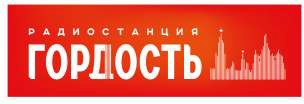 «РАДИО ГОРДОСТЬ»на 01.02.2024-31.03.2024территория: г. Тюмень, Тюменская область частота: 87,5 МГцТО: 794,5 тыс. человекБРЭНД МЕДИА
Рекламное агентство полного цикла
+74957408558 (многоканальный)
info@brandmedia.ru
www.brand-radio.ruвремя выходастоимость 1 минуты, руб. с НДСфиксированное размещение. буднификсированное размещение. будни07:00-08:591 750,00р.09:00-10:591 500,00р.11:00-16:59750,00р.17:00-17:591 500,00р.18:00-20:592 000,00р.21:00-22:59750,00р.23:00-06:59500,00р.фиксированное размещение. выходныефиксированное размещение. выходные06:00-09:59750,00р.10:00-12:591 500,00р.13:00-16:591 000,00р.17:00-20:591 250,00р.21:00-05:59500,00р.«плаваюшее» размещение«плаваюшее» размещение07:00-22:591 000,00хронометражкоэффициентдо 05 секунд (включительно)0,25до 10 секунд (включительно)0,30до 15 секунд (включительно)0,40до 20 секунд (включительно)0,50до 30 секунд (включительно)0,75до 45 секунд (включительно)0,90до 01 минуты 00 секунд (включительно)1,0до 02 минут 00 секунд (включительно)2,0до 03 минут 00 секунд (включительно)3,0